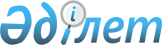 О переименовании Республиканского государственного казенного предприятия "Республиканская поликлиника" Агентства Республики Казахстан по делам здравоохраненияПостановление Правительства Республики Казахстан от 13 ноября 2001 года N 1445

      Правительство Республики Казахстан постановляет: 

      1. Переименовать Республиканское государственное казенное предприятие "Республиканская поликлиника" Агентства Республики Казахстан по делам здравоохранения в Республиканское государственное казенное предприятие "Республиканский консультативный центр" Министерства здравоохранения Республики Казахстан (далее - Предприятие).

      2. Министерству здравоохранения Республики Казахстан в установленном законодательством Республики Казахстан порядке: 

      1) обеспечить перерегистрацию Предприятия в органах юстиции;  

      2) принять иные меры, вытекающие из настоящего постановления. 

      3. Внести в некоторые решения Правительства Республики Казахстан следующие изменения: 

      1) утратил силу постановлением Правительства РК от 05.08.2013 № 796;

      2) в постановление Правительства Республики Казахстан от 3 декабря 1999 года N 1852 "Вопросы Агентства Республики Казахстан по делам здравоохранения" (САПП Республики Казахстан, 1999 года, N 53, ст. 527):

      в Перечне организаций, находящихся в ведении Агентства Республики Казахстан по делам здравоохранения, утвержденном указанным постановлением: 

      в разделе 2: 

      строку, порядковый номер 58, изложить в следующей редакции: 

      "58. Республиканский консультативный центр". 

      4. Настоящее постановление вступает в силу со дня подписания. 

     Премьер-Министр 

  Республики Казахстан  
					© 2012. РГП на ПХВ «Институт законодательства и правовой информации Республики Казахстан» Министерства юстиции Республики Казахстан
				